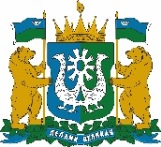 РЕГИОНАЛЬНАЯ СЛУЖБА ПО ТАРИФАМ
ХАНТЫ-МАНСИЙСКОГО АВТОНОМНОГО ОКРУГА – ЮГРЫ(РСТ ЮГРЫ)ПРИКАЗОб установлении тарифов в сфере холодного водоснабжения и водоотведения для организаций, осуществляющих холодное водоснабжение и водоотведениег. Ханты-Мансийск«23» ноября 2023 г.										    № 63-нпВ соответствии с Федеральным законом от 7 декабря 2011 года 
№ 416-ФЗ «О водоснабжении и водоотведении», постановлением Правительства Российской Федерации от 13 мая 2013 года 
№ 406 «О государственном регулировании тарифов в сфере водоснабжения и водоотведения», приказом Федеральной службы по тарифам от 27 декабря 2013 года № 1746-э «Об утверждении Методических указаний по расчету регулируемых тарифов в сфере водоснабжения и водоотведения», на основании постановления Правительства Ханты-Мансийского автономного округа – Югры 
от 14 апреля 2012 года № 137-п «О Региональной службе по тарифам Ханты-Мансийского автономного округа – Югры», протокола правления Региональной службы по тарифам Ханты-Мансийского 
автономного округа – Югры от 23 ноября 2023 года № 47
п р и к а з ы в а ю:1. Установить одноставочные тарифы в сфере холодного водоснабжения для организаций, осуществляющих холодное водоснабжение, на период с 1 января 2024 года по 31 декабря 2026 года согласно приложению 1 к настоящему приказу.2. Установить одноставочные тарифы в сфере водоотведения для организаций, осуществляющих водоотведение, на период с 1 января 
2024 года по 31 декабря 2026 года согласно приложению 2 к настоящему приказу. 3. Установить долгосрочные параметры регулирования тарифов, определяемые на долгосрочный период регулирования при установлении одноставочных тарифов в сфере холодного водоснабжения с использованием метода индексации, для организаций, осуществляющих холодное водоснабжение, на 2024 – 2026 годы согласно приложению 3 к настоящему приказу. 	4. Установить долгосрочные параметры регулирования тарифов, определяемые на долгосрочный период регулирования при установлении одноставочных тарифов в сфере водоотведения с использованием метода индексации, для организаций, осуществляющих водоотведение, на 
2024 – 2026 годы согласно приложению 4 к настоящему приказу.5. Настоящий приказ вступает в силу с 1 января 2024 года.Руководитель службы						              А.А. БерезовскийПриложение 1к приказу Региональной службыпо тарифам Ханты-Мансийскогоавтономного округа – Югры     от 23 ноября 2023 года № 63-нпОдноставочные тарифы в сфере холодного водоснабжения для организаций, осуществляющих холодное водоснабжение* Выделяется в целях реализации пункта 6 статьи 168 Налогового кодекса Российской Федерации (часть вторая).Примечания:Тариф учитывает следующие стадии технологического процесса: подъем воды, водоподготовка, транспортировка воды.Тариф учитывает следующие стадии технологического процесса: подъем воды, водоподготовка.Тариф учитывает следующие стадии технологического процесса: подъем воды, водоподготовка, транспортировка воды (вода, отпускаемая по сетям летнего водопровода).Тариф учитывает следующую стадию технологического процесса: подъем воды.Тариф учитывает следующие стадии технологического процесса: подъем воды, транспортировка воды.Тариф учитывает следующие стадии технологического процесса: водоподготовка, транспортировка воды (с учетом подъема воды Обществом с ограниченной ответственностью «Газпром трансгаз Югорск» в зоне деятельности филиала Сорумское линейное производственное управление магистральных газопроводов).Приложение 2к приказу Региональной службыпо тарифам Ханты-Мансийскогоавтономного округа – Югры     от 23 ноября 2023 года № 63-нпОдноставочные тарифы в сфере водоотведения для организаций, осуществляющих водоотведение* Выделяется в целях реализации пункта 6 статьи 168 Налогового кодекса Российской Федерации (часть вторая).Примечания:1. Тариф учитывает следующие стадии технологического процесса: прием сточных вод, очистка сточных вод, транспортировка сточных вод.2. Тариф учитывает следующую стадию технологического процесса: очистка сточных вод.Приложение 3к приказу Региональной службыпо тарифам Ханты-Мансийскогоавтономного округа – Югры     от 23 ноября 2023 года № 63-нпДолгосрочные параметры регулирования тарифов, определяемые на долгосрочный период регулирования при установлении одноставочных тарифов в сфере холодного водоснабжения с использованием метода индексации,для организаций, осуществляющих холодное водоснабжение, на 2024 – 2026 годыПримечание: 1. Показатель утверждается для организаций, которым права владения и (или) пользования централизованными системами горячего водоснабжения, холодного водоснабжения и (или) водоотведения, отдельными объектами таких систем, находящимися в государственной или муниципальной собственности, переданы по договорам аренды таких систем и (или) объектов или по концессионным соглашениям, заключенным в соответствии с законодательством Российской Федерации не ранее 1 января 2014 года.Приложение 4к приказу Региональной службыпо тарифам Ханты-Мансийскогоавтономного округа – Югры     от 23 ноября 2023 года № 63-нпДолгосрочные параметры регулирования тарифов, определяемые на долгосрочный период регулирования при установлении одноставочных тарифов в сфере водоотведения с использованием метода индексации,для организаций, осуществляющих водоотведение, на 2024 – 2026 годыПримечание: 1. Показатель утверждается для организаций, которым права владения и (или) пользования централизованными системами горячего водоснабжения, холодного водоснабжения и (или) водоотведения, отдельными объектами таких систем, находящимися в государственной или муниципальной собственности, переданы по договорам аренды таких систем и (или) объектов или по концессионным соглашениям, заключенным в соответствии с законодательством Российской Федерации не ранее 1 января 2014 года.На период с 1 января 2024 года по 31 декабря 2026 годаНа период с 1 января 2024 года по 31 декабря 2026 годаНа период с 1 января 2024 года по 31 декабря 2026 годаНа период с 1 января 2024 года по 31 декабря 2026 годаНа период с 1 января 2024 года по 31 декабря 2026 годаНа период с 1 января 2024 года по 31 декабря 2026 годаНа период с 1 января 2024 года по 31 декабря 2026 годаНа период с 1 января 2024 года по 31 декабря 2026 годаНа период с 1 января 2024 года по 31 декабря 2026 годаНа период с 1 января 2024 года по 31 декабря 2026 годаНа период с 1 января 2024 года по 31 декабря 2026 года№ п/пНаименование организации, осуществляющей холодное водоснабжение Наименование муниципального образованияНаименование тарифаКатегории потребителей Одноставочные тарифы в сфере холодного водоснабжения, руб.куб.м.Одноставочные тарифы в сфере холодного водоснабжения, руб.куб.м.Одноставочные тарифы в сфере холодного водоснабжения, руб.куб.м.Одноставочные тарифы в сфере холодного водоснабжения, руб.куб.м.Одноставочные тарифы в сфере холодного водоснабжения, руб.куб.м.Одноставочные тарифы в сфере холодного водоснабжения, руб.куб.м.№ п/пНаименование организации, осуществляющей холодное водоснабжение Наименование муниципального образованияНаименование тарифаКатегории потребителей 2024 год2024 год2025 год2025 год2026 год2026 год№ п/пНаименование организации, осуществляющей холодное водоснабжение Наименование муниципального образованияНаименование тарифаКатегории потребителей с 1 января по 30 июняс 1 июля по 31 декабряс 1 января по 30 июняс 1 июля по 31 декабряс 1 января по 30 июняс 1 июля по 31 декабря1Муниципальное предприятие муниципального образования Октябрьский район «Объединенные коммунальные системы»сельское поселение Малый Атлым Октябрьского муниципального района Ханты-Мансийского автономного округа – Югрыпитьевая вода 1для прочих потребителей (без учета НДС)530,90530,90530,90557,45557,45560,911Муниципальное предприятие муниципального образования Октябрьский район «Объединенные коммунальные системы»сельское поселение Малый Атлым Октябрьского муниципального района Ханты-Мансийского автономного округа – Югрыпитьевая вода 1для населения (с учетом НДС)*637,08637,08637,08668,94668,94673,091Муниципальное предприятие муниципального образования Октябрьский район «Объединенные коммунальные системы»сельское поселение Малый Атлым Октябрьского муниципального района Ханты-Мансийского автономного округа – Югрыпитьевая вода 2для прочих потребителей (без учета НДС)350,74350,74350,74370,61370,61372,611Муниципальное предприятие муниципального образования Октябрьский район «Объединенные коммунальные системы»сельское поселение Малый Атлым Октябрьского муниципального района Ханты-Мансийского автономного округа – Югрыпитьевая вода 2для населения (с учетом НДС)*420,89420,89420,89444,73444,73447,131Муниципальное предприятие муниципального образования Октябрьский район «Объединенные коммунальные системы»сельское поселение Малый Атлым Октябрьского муниципального района Ханты-Мансийского автономного округа – Югрыпитьевая вода 3для прочих потребителей (без учета НДС)398,17417,67409,85429,69429,69433,231Муниципальное предприятие муниципального образования Октябрьский район «Объединенные коммунальные системы»сельское поселение Малый Атлым Октябрьского муниципального района Ханты-Мансийского автономного округа – Югрыпитьевая вода 3для населения (с учетом НДС)*477,80501,20491,82515,63515,63519,881Муниципальное предприятие муниципального образования Октябрьский район «Объединенные коммунальные системы»сельское поселение Каменное Октябрьского муниципального района Ханты-Мансийского автономного округа – Югрытехническая вода 4для прочих потребителей (без учета НДС)28,0130,6930,6932,1632,1633,401Муниципальное предприятие муниципального образования Октябрьский район «Объединенные коммунальные системы»сельское поселение Каменное Октябрьского муниципального района Ханты-Мансийского автономного округа – Югрытехническая вода 4для населения (с учетом НДС)*33,6136,8336,8338,5938,5940,081Муниципальное предприятие муниципального образования Октябрьский район «Объединенные коммунальные системы»сельское поселение Каменное Октябрьского муниципального района Ханты-Мансийского автономного округа – Югрытехническая вода 5для прочих потребителей (без учета НДС)71,1177,9377,9382,2182,2185,071Муниципальное предприятие муниципального образования Октябрьский район «Объединенные коммунальные системы»сельское поселение Каменное Октябрьского муниципального района Ханты-Мансийского автономного округа – Югрытехническая вода 5для населения (с учетом НДС)*85,3393,5293,5298,6598,65102,081Муниципальное предприятие муниципального образования Октябрьский район «Объединенные коммунальные системы»городское поселение Приобье Октябрьского муниципального района Ханты-Мансийского автономного округа – Югрыпитьевая вода 1для прочих потребителей (без учета НДС)100,27109,89109,89114,35114,35116,921Муниципальное предприятие муниципального образования Октябрьский район «Объединенные коммунальные системы»городское поселение Приобье Октябрьского муниципального района Ханты-Мансийского автономного округа – Югрыпитьевая вода 1для населения (с учетом НДС)*120,32131,87131,87137,22137,22140,301Муниципальное предприятие муниципального образования Октябрьский район «Объединенные коммунальные системы»городское поселение Приобье Октябрьского муниципального района Ханты-Мансийского автономного округа – Югрыпитьевая вода 2для прочих потребителей (без учета НДС)77,2384,6484,6487,9587,9589,921Муниципальное предприятие муниципального образования Октябрьский район «Объединенные коммунальные системы»городское поселение Приобье Октябрьского муниципального района Ханты-Мансийского автономного округа – Югрыпитьевая вода 2для населения (с учетом НДС)*92,68101,57101,57105,54105,54107,901Муниципальное предприятие муниципального образования Октябрьский район «Объединенные коммунальные системы»городское поселение Приобье (городок СУПТР) Октябрьского муниципального района Ханты-Мансийского автономного округа – Югрыпитьевая вода 1для прочих потребителей (без учета НДС)42,9747,0846,5746,5746,5748,411Муниципальное предприятие муниципального образования Октябрьский район «Объединенные коммунальные системы»городское поселение Приобье (городок СУПТР) Октябрьского муниципального района Ханты-Мансийского автономного округа – Югрыпитьевая вода 1для населения (с учетом НДС)*51,5656,5055,8855,8855,8858,092Муниципальное унитарное предприятие Белоярского района «Белоярские коммунальные системы»городское поселение Белоярский Белоярского муниципального района Ханты-Мансийского автономного округа – Югры, сельское поселение Казым (село Казым) Белоярского муниципального района Ханты-Мансийского автономного округа – Югры, сельское поселение Полноват (село Полноват, село Ванзеват) Белоярского муниципального района Ханты-Мансийского автономного округа – Югрыпитьевая вода 1для прочих потребителей (без учета НДС)86,0794,3394,3399,6999,69103,672Муниципальное унитарное предприятие Белоярского района «Белоярские коммунальные системы»городское поселение Белоярский Белоярского муниципального района Ханты-Мансийского автономного округа – Югры, сельское поселение Казым (село Казым) Белоярского муниципального района Ханты-Мансийского автономного округа – Югры, сельское поселение Полноват (село Полноват, село Ванзеват) Белоярского муниципального района Ханты-Мансийского автономного округа – Югрыпитьевая вода 1для населения (с учетом НДС)*103,28113,20113,20119,63119,63124,402Муниципальное унитарное предприятие Белоярского района «Белоярские коммунальные системы»городское поселение Белоярский Белоярского муниципального района Ханты-Мансийского автономного округа – Югры, сельское поселение Казым (село Казым) Белоярского муниципального района Ханты-Мансийского автономного округа – Югры, сельское поселение Полноват (село Полноват, село Ванзеват) Белоярского муниципального района Ханты-Мансийского автономного округа – Югрыпитьевая вода 2для прочих потребителей (без учета НДС)71,2478,0778,0782,5182,5185,812Муниципальное унитарное предприятие Белоярского района «Белоярские коммунальные системы»городское поселение Белоярский Белоярского муниципального района Ханты-Мансийского автономного округа – Югры, сельское поселение Казым (село Казым) Белоярского муниципального района Ханты-Мансийского автономного округа – Югры, сельское поселение Полноват (село Полноват, село Ванзеват) Белоярского муниципального района Ханты-Мансийского автономного округа – Югрыпитьевая вода 2для населения (с учетом НДС)*85,4993,6893,6899,0199,01102,972Муниципальное унитарное предприятие Белоярского района «Белоярские коммунальные системы»городское поселение Белоярский Белоярского муниципального района Ханты-Мансийского автономного округа – Югры, сельское поселение Казым (село Казым) Белоярского муниципального района Ханты-Мансийского автономного округа – Югры, сельское поселение Полноват (село Полноват, село Ванзеват) Белоярского муниципального района Ханты-Мансийского автономного округа – Югрытехническая вода 5для прочих потребителей (без учета НДС)28,5931,3331,3333,1233,1234,422Муниципальное унитарное предприятие Белоярского района «Белоярские коммунальные системы»сельское поселение Сорум Белоярского муниципального района Ханты-Мансийского автономного округа – Югрыпитьевая вода 6для прочих потребителей (без учета НДС)56,2461,6461,6465,1465,1467,742Муниципальное унитарное предприятие Белоярского района «Белоярские коммунальные системы»сельское поселение Сорум Белоярского муниципального района Ханты-Мансийского автономного округа – Югрыпитьевая вода 6для населения (с учетом НДС)*67,4973,9773,9778,1778,1781,29На период с 1 января 2024 года по 31 декабря 2026 годаНа период с 1 января 2024 года по 31 декабря 2026 годаНа период с 1 января 2024 года по 31 декабря 2026 годаНа период с 1 января 2024 года по 31 декабря 2026 годаНа период с 1 января 2024 года по 31 декабря 2026 годаНа период с 1 января 2024 года по 31 декабря 2026 годаНа период с 1 января 2024 года по 31 декабря 2026 годаНа период с 1 января 2024 года по 31 декабря 2026 годаНа период с 1 января 2024 года по 31 декабря 2026 годаНа период с 1 января 2024 года по 31 декабря 2026 годаНа период с 1 января 2024 года по 31 декабря 2026 года№ п/пНаименование организации, осуществляющей водоотведение Наименование муниципального образованияНаименование тарифаКатегории потребителей Одноставочные тарифы в сфере водоотведения, руб.куб.м.Одноставочные тарифы в сфере водоотведения, руб.куб.м.Одноставочные тарифы в сфере водоотведения, руб.куб.м.Одноставочные тарифы в сфере водоотведения, руб.куб.м.Одноставочные тарифы в сфере водоотведения, руб.куб.м.Одноставочные тарифы в сфере водоотведения, руб.куб.м.№ п/пНаименование организации, осуществляющей водоотведение Наименование муниципального образованияНаименование тарифаКатегории потребителей 2024 год2024 год2025 год2025 год2026 год2026 год№ п/пНаименование организации, осуществляющей водоотведение Наименование муниципального образованияНаименование тарифаКатегории потребителей с 1 января по 30 июняс 1 июля по 31 декабряс 1 января по 30 июняс 1 июля по 31 декабряс 1 января по 30 июняс 1 июля по 31 декабря1Муниципальное предприятие муниципального образования Октябрьский район «Объединенные коммунальные системы»городское поселение Приобье Октябрьского муниципального района Ханты-Мансийского автономного округа – Югрыводоотведение 1для прочих потребителей (без учета НДС)164,27180,03180,03185,89185,89190,061Муниципальное предприятие муниципального образования Октябрьский район «Объединенные коммунальные системы»городское поселение Приобье Октябрьского муниципального района Ханты-Мансийского автономного округа – Югрыводоотведение 1для населения (с учетом НДС)*197,12216,04216,04223,07223,07228,071Муниципальное предприятие муниципального образования Октябрьский район «Объединенные коммунальные системы»городское поселение Приобье Октябрьского муниципального района Ханты-Мансийского автономного округа – Югрыводоотведение 2для прочих потребителей (без учета НДС)40,4244,2944,2945,5845,5846,921Муниципальное предприятие муниципального образования Октябрьский район «Объединенные коммунальные системы»городское поселение Приобье Октябрьского муниципального района Ханты-Мансийского автономного округа – Югрыводоотведение 2для населения (с учетом НДС)*48,5053,1553,1554,7054,7056,302Муниципальное унитарное предприятие Белоярского района «Белоярские коммунальные системы»городское поселение Белоярский Белоярского муниципального района Ханты-Мансийского автономного округа – Югрыводоотведение 1для прочих потребителей (без учета НДС)63,0669,1169,1173,0473,0475,952Муниципальное унитарное предприятие Белоярского района «Белоярские коммунальные системы»городское поселение Белоярский Белоярского муниципального района Ханты-Мансийского автономного округа – Югрыводоотведение 1для населения (с учетом НДС)*75,6782,9382,9387,6587,6591,14№ п/пНаименования организации, осуществляющих холодное водоснабжение, муниципального образованияГоды Базовый уровень операционных расходов,тыс. руб.Индекс эффективности операционных расходов,%Нормативный уровень прибыли,% 1Показатели энергосбережения и энергетической эффективностиПоказатели энергосбережения и энергетической эффективностиПоказатели энергосбережения и энергетической эффективности№ п/пНаименования организации, осуществляющих холодное водоснабжение, муниципального образованияГоды Базовый уровень операционных расходов,тыс. руб.Индекс эффективности операционных расходов,%Нормативный уровень прибыли,% 1уровень потерь воды,%удельный расход электрической энергии, потребляемой в технологическом процессе подготовки питьевой воды, на единицу объема воды, отпускаемой в сеть,кВтч./ м3удельный расход электрической энергии, потребляемой в технологическом процессе транспортировки питьевой воды, на единицу объема транспортируемой воды,кВтч./ м31Муниципальное предприятие муниципального образования Октябрьский район «Объединенные коммунальные системы» на территории муниципального образования сельское поселение Малый Атлым Октябрьского муниципального района Ханты-Мансийского автономного округа – Югры 20245 421,68--9,362,200,741Муниципальное предприятие муниципального образования Октябрьский район «Объединенные коммунальные системы» на территории муниципального образования сельское поселение Малый Атлым Октябрьского муниципального района Ханты-Мансийского автономного округа – Югры 2025-1,00-9,362,200,741Муниципальное предприятие муниципального образования Октябрьский район «Объединенные коммунальные системы» на территории муниципального образования сельское поселение Малый Атлым Октябрьского муниципального района Ханты-Мансийского автономного округа – Югры 2026-1,00-9,362,200,742Муниципальное предприятие муниципального образования Октябрьский район «Объединенные коммунальные системы» на территории муниципального образования сельское поселение Каменное Октябрьского муниципального района Ханты-Мансийского автономного округа – Югры2024878,27--10,001,000,502Муниципальное предприятие муниципального образования Октябрьский район «Объединенные коммунальные системы» на территории муниципального образования сельское поселение Каменное Октябрьского муниципального района Ханты-Мансийского автономного округа – Югры2025-1,00-10,001,000,502Муниципальное предприятие муниципального образования Октябрьский район «Объединенные коммунальные системы» на территории муниципального образования сельское поселение Каменное Октябрьского муниципального района Ханты-Мансийского автономного округа – Югры2026-1,00-10,001,000,503Муниципальное предприятие муниципального образования Октябрьский район «Объединенные коммунальные системы» на территории муниципального образования городское поселение Приобье Октябрьского муниципального района Ханты-Мансийского автономного округа – Югры202428 387,88--10,000,960,143Муниципальное предприятие муниципального образования Октябрьский район «Объединенные коммунальные системы» на территории муниципального образования городское поселение Приобье Октябрьского муниципального района Ханты-Мансийского автономного округа – Югры2025-1,00-10,000,960,143Муниципальное предприятие муниципального образования Октябрьский район «Объединенные коммунальные системы» на территории муниципального образования городское поселение Приобье Октябрьского муниципального района Ханты-Мансийского автономного округа – Югры2026-1,00-10,000,960,144Муниципальное предприятие муниципального образования Октябрьский район «Объединенные коммунальные системы» на территории муниципального образования городское поселение Приобье (городок СУПТР) Октябрьского муниципального района Ханты-Мансийского автономного округа – Югры2024405,32--10,000,830,194Муниципальное предприятие муниципального образования Октябрьский район «Объединенные коммунальные системы» на территории муниципального образования городское поселение Приобье (городок СУПТР) Октябрьского муниципального района Ханты-Мансийского автономного округа – Югры2025-1,00-10,000,830,194Муниципальное предприятие муниципального образования Октябрьский район «Объединенные коммунальные системы» на территории муниципального образования городское поселение Приобье (городок СУПТР) Октябрьского муниципального района Ханты-Мансийского автономного округа – Югры2026-1,00-10,000,830,195Муниципальное унитарное предприятие Белоярского района «Белоярские коммунальные системы» на территории муниципальных образований городское поселение Белоярский Белоярского муниципального района Ханты-Мансийского автономного округа – Югры, сельское поселение Казым (село Казым) Белоярского муниципального района Ханты-Мансийского автономного округа – Югры, сельское поселение Полноват (село Полноват, село Ванзеват) Белоярского муниципального района Ханты-Мансийского автономного округа – Югры202485 197,80--7,500,690,295Муниципальное унитарное предприятие Белоярского района «Белоярские коммунальные системы» на территории муниципальных образований городское поселение Белоярский Белоярского муниципального района Ханты-Мансийского автономного округа – Югры, сельское поселение Казым (село Казым) Белоярского муниципального района Ханты-Мансийского автономного округа – Югры, сельское поселение Полноват (село Полноват, село Ванзеват) Белоярского муниципального района Ханты-Мансийского автономного округа – Югры2025-1,00-7,500,690,295Муниципальное унитарное предприятие Белоярского района «Белоярские коммунальные системы» на территории муниципальных образований городское поселение Белоярский Белоярского муниципального района Ханты-Мансийского автономного округа – Югры, сельское поселение Казым (село Казым) Белоярского муниципального района Ханты-Мансийского автономного округа – Югры, сельское поселение Полноват (село Полноват, село Ванзеват) Белоярского муниципального района Ханты-Мансийского автономного округа – Югры2026-1,00-7,500,690,296Муниципальное унитарное предприятие Белоярского района «Белоярские коммунальные системы» на территории муниципального образования сельское поселение Сорум Белоярского муниципального района Ханты-Мансийского автономного округа – Югры20242 587,73--7,500,200,246Муниципальное унитарное предприятие Белоярского района «Белоярские коммунальные системы» на территории муниципального образования сельское поселение Сорум Белоярского муниципального района Ханты-Мансийского автономного округа – Югры2025-1,00-7,500,200,246Муниципальное унитарное предприятие Белоярского района «Белоярские коммунальные системы» на территории муниципального образования сельское поселение Сорум Белоярского муниципального района Ханты-Мансийского автономного округа – Югры2026-1,00-7,500,200,24№ п/пНаименования организации, осуществляющей водоотведение, муниципального образованияГодыБазовый уровень операционных расходов, тыс. руб.Индекс эффективности операционных расходов, %Нормативный уровень прибыли, % 1Показатели энергосбережения и энергетической эффективностиПоказатели энергосбережения и энергетической эффективности№ п/пНаименования организации, осуществляющей водоотведение, муниципального образованияГодыБазовый уровень операционных расходов, тыс. руб.Индекс эффективности операционных расходов, %Нормативный уровень прибыли, % 1удельный расход электрической энергии, потребляемой в технологическом процессе очистки сточных вод, на единицу объема очищаемых сточных вод, кВтч./ м3удельный расход электрической энергии, потребляемой в технологическом процессе транспортировки сточных вод, на единицу объема транспортируемых сточных вод, кВтч./ м31Муниципальное предприятие муниципального образования Октябрьский район «Объединенные коммунальные системы» на территории муниципального образования городское поселение Приобье Октябрьского муниципального района Ханты-Мансийского автономного округа – Югры202416 443,21--0,651,701Муниципальное предприятие муниципального образования Октябрьский район «Объединенные коммунальные системы» на территории муниципального образования городское поселение Приобье Октябрьского муниципального района Ханты-Мансийского автономного округа – Югры2025-1,00-0,651,701Муниципальное предприятие муниципального образования Октябрьский район «Объединенные коммунальные системы» на территории муниципального образования городское поселение Приобье Октябрьского муниципального района Ханты-Мансийского автономного округа – Югры2026-1,00-0,651,702Муниципальное унитарное предприятие Белоярского района «Белоярские коммунальные системы» на территории муниципального образования городское поселение Белоярский Белоярского муниципального района Ханты-Мансийского автономного округа – Югры202485 101,26--0,860,292Муниципальное унитарное предприятие Белоярского района «Белоярские коммунальные системы» на территории муниципального образования городское поселение Белоярский Белоярского муниципального района Ханты-Мансийского автономного округа – Югры2025-1,00-0,860,292Муниципальное унитарное предприятие Белоярского района «Белоярские коммунальные системы» на территории муниципального образования городское поселение Белоярский Белоярского муниципального района Ханты-Мансийского автономного округа – Югры2026-1,00-0,860,29